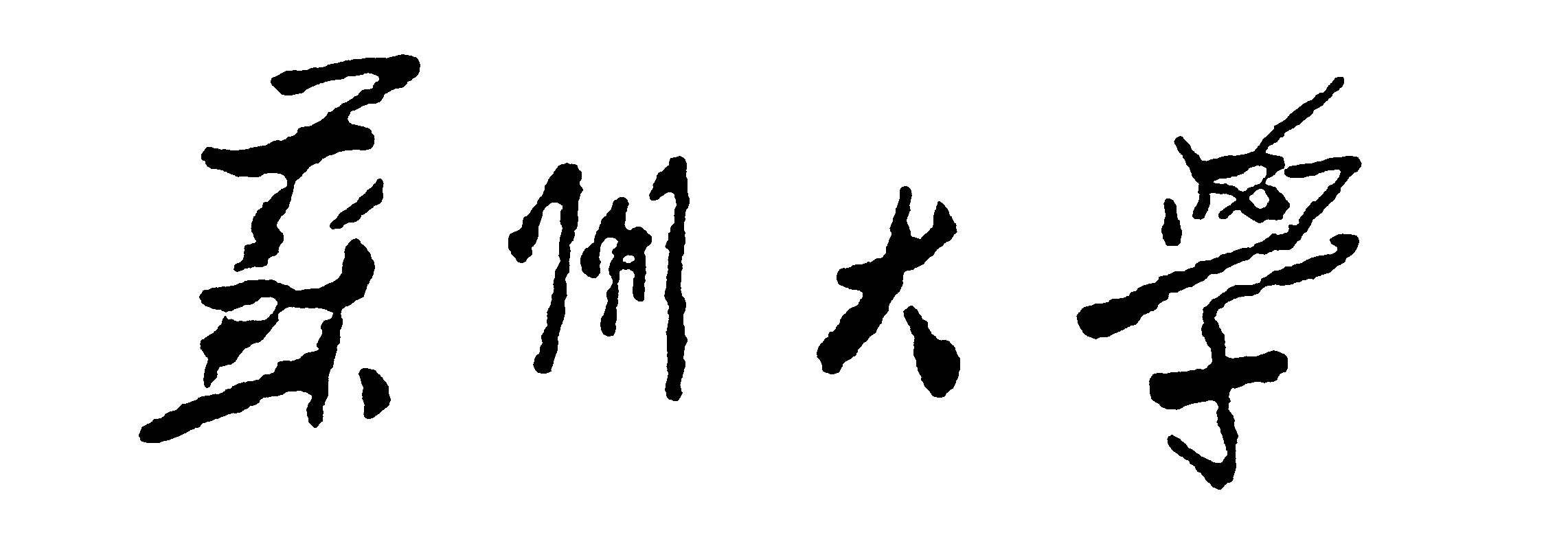 初级职务聘任表                 填表时间： 20  年   月   日填表说明1、本表供应聘教师、专职科研、实验技术初级职务使用，一式两份。2、按表中各栏目要求认真填写。具体内容真实、详尽，全面科学地反映应聘人员水平、能力和实绩。若某些栏目填写不下的，可另加附页（附页不编页码，单面打印），并装订入内。3、本表用钢笔、签字笔填写，或用计算机打印。4、本表一律为A4大小，不得放大或缩小。姓    名：所在学院（部)：拟聘职务：姓名姓名性别出生年月出生年月照片身份证号码身份证号码健康状况健康状况照片政治面貌政治面貌参加工作时　　间参加工作时　　间照片最后学历及毕业时间最后学历及毕业时间最后学位及授予时间最后学位及授予时间照片主要学习、进修及工作经历（大学及以后）主要学习、进修及工作经历（大学及以后）主要学习、进修及工作经历（大学及以后）主要学习、进修及工作经历（大学及以后）主要学习、进修及工作经历（大学及以后）主要学习、进修及工作经历（大学及以后）主要学习、进修及工作经历（大学及以后）主要学习、进修及工作经历（大学及以后）主要学习、进修及工作经历（大学及以后）主要学习、进修及工作经历（大学及以后）主要学习、进修及工作经历（大学及以后）自何年月至何年月至何年月在何地、何学校或单位任职或学习在何地、何学校或单位任职或学习在何地、何学校或单位任职或学习在何地、何学校或单位任职或学习在何地、何学校或单位任职或学习在何地、何学校或单位任职或学习在何地、何学校或单位任职或学习在何地、何学校或单位任职或学习应聘人员总结（思想政治表现、师德及完成工作任务等情况）应聘人员总结（思想政治表现、师德及完成工作任务等情况）应聘人员总结（思想政治表现、师德及完成工作任务等情况）应聘人员总结（思想政治表现、师德及完成工作任务等情况）应聘人员总结（思想政治表现、师德及完成工作任务等情况）应聘人员总结（思想政治表现、师德及完成工作任务等情况）应聘人员总结（思想政治表现、师德及完成工作任务等情况）应聘人员总结（思想政治表现、师德及完成工作任务等情况）应聘人员总结（思想政治表现、师德及完成工作任务等情况）应聘人员总结（思想政治表现、师德及完成工作任务等情况）应聘人员总结（思想政治表现、师德及完成工作任务等情况）　　　　　　　　　　　　　　　　　　　　　　　　　　　　　　（可另附页）学院（部）聘任工作小组意见　　经评议，　　　聘任该同志　　　　　　　职务。学院（部）聘任工作小组负责人签字：               （单位公章）        年    月    日  学校审核意见　　经审核，　　  学院（部）聘任意见。聘任时间从 　年　月起。（公章）        年    月    日  